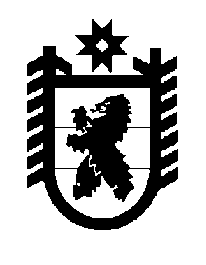 Российская Федерация Республика Карелия    ПРАВИТЕЛЬСТВО РЕСПУБЛИКИ КАРЕЛИЯПОСТАНОВЛЕНИЕот 3 августа 2015 года № 242-Пг. Петрозаводск О внесении изменения в постановление Правительства 
Республики Карелия от 25 февраля 2015 года № 60-ППравительство Республики Карелия п о с т а н о в л я е т:Внести в приложение к постановлению Правительства Республики Карелия от 25 февраля 2015 года № 60-П «О распределении на 2015 год субсидий бюджетам муниципальных районов (городских округов) на выравнивание обеспеченности муниципальных образований по реализации расходных обязательств, связанных с оказанием муниципальных услуг» (Официальный интернет-портал правовой информации (www.pravo.gov.ru), 
2 марта 2015 года, № 1000201503020002) изменение, изложив его в следующей редакции:«Приложение к постановлениюПравительства Республики Карелияот  25 февраля 2015 года № 60-ПРаспределениена 2015 год субсидий бюджетам муниципальных районов (городских округов)  на выравнивание обеспеченности муниципальных образований по реализации расходных обязательств, связанных с оказанием муниципальных услуг (тыс. рублей)           Глава Республики  Карелия                       			      	        А.П. Худилайнен№ 
п/пМуниципальное образованиеСумма1231.Беломорский муниципальный район8 048,01232.Калевальский муниципальный район39 472,03.Кемский муниципальный район                       7 127,04.Кондопожский муниципальный район1 915,05.Лахденпохский муниципальный район2 286,06.Лоухский муниципальный район25 902,07.Медвежьегорский муниципальный район                       6 068,08.Муезерский муниципальный район25 451,09.Олонецкий муниципальный район14 729,010.Питкярантский  муниципальный район2 720,011.Прионежский муниципальный район10 007,012.Пряжинский муниципальный район7 740,013.Пудожский муниципальный район                       11 931,014.Сегежский муниципальный район3 134,015.Сортавальский муниципальный район2 930,016.Суоярвский муниципальный район5 540,0Итого                                             175 000,0».